Základní škola Klatovy, Tolstého 765
Tel.: 376312352 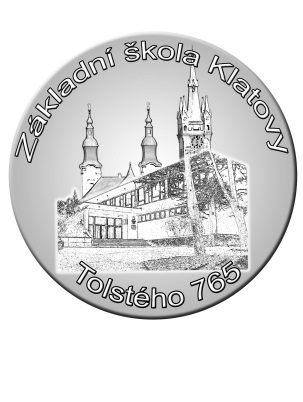 IČO: 49207440č. účtu: 13534-351/0100dne: 6. 11. 2023 vyřizuje: Jiří Straka, jstraka@zstolsteho.czVěc: Objednávka ubytování na LVp. BurdaHotel Sirotek, Špičák 89Železná Ruda 34004Tel.: 376397037Mob.: 602 111 185Vážení, na základě telefonického rozhovoru u Vás objednáváme v termínu 
15. - 19. 1. 2024 Po-Pá ubytování (6.,7. ročníky) pro 36 dětí a 4 dospělé.Platba za ubytování proběhne po ukončení ubytování bankovním převodem dle skutečného počtu ubytovaných.S pozdravem 
                         Ředitel školy, Mgr. Vítězslav Šklebený